２０１７年１月　英会話サロン　　“English Café”　   月会費：8,000円（月４回） 　12,000円（朝＋土曜日　or 夜＋土曜日のとり放題）　　　16,000円（すべて取り放題）　　or　1回3,000円Sun.Mon.Tue.Wed.ThursThursThursFri.Sat.1             2                3                    4                    Happy New Year!          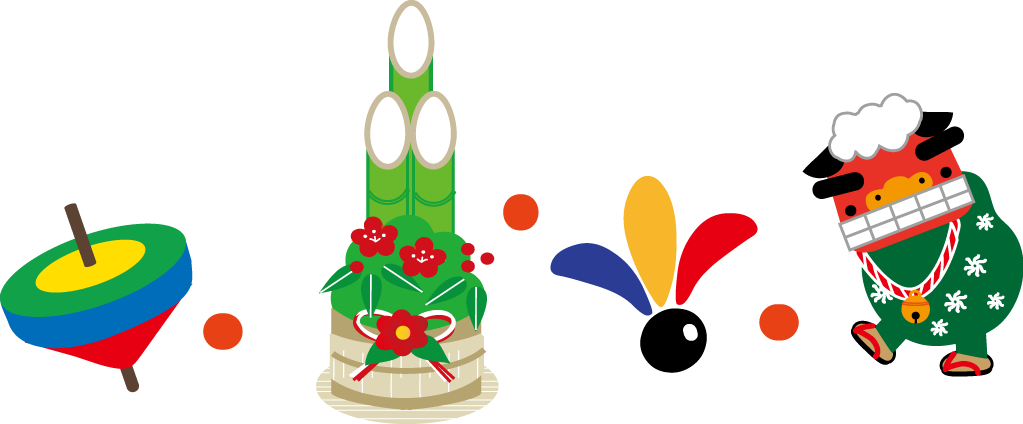 1             2                3                    4                    Happy New Year!          1             2                3                    4                    Happy New Year!          1             2                3                    4                    Happy New Year!          5556 9:30 – 10:30  英会話(B/C)       Sam10:30 – 11:30  TOEIC10:30 – 11:30  英会話 (Ａ)       Sam11:30 – 12:00  英検１級　　　　　　　 Yuri11:30 – 12:30 英会話 (B/C)      Sam716:00 – 17:30   IanBusiness English Café8♪JETS音楽団@JETS Academy14:00-17:009　Coming-of- Age Day1016:00-17:30       Yuri TOEICめざせ６００点19:30 – 21:00     Kurtお仕事帰りの英会話         119:30 – 10:30 英会話(B/C)     　　 John10:30 – 11:30 英文法　           Yuri11:30 – 12:30 英会話(B/C)        John10:30 –11:30  英会話（Ａ）         John11:30 –12:00ニュースで英会話(A)  Yuri1219:30 – 21:00 TOEIC めざせ８００点！　　　　　　　  Yuri1219:30 – 21:00 TOEIC めざせ８００点！　　　　　　　  Yuri139:30 – 10:30  英会話(B/C)       Sam10:30 – 11:30  ニュースで英会話　　10:30 – 11:30  英会話 (Ａ)       Sam11:30 – 12:00  英検１級　　　　　　　 Yuri11:30 – 12:30 英会話 (B/C)       Sam139:30 – 10:30  英会話(B/C)       Sam10:30 – 11:30  ニュースで英会話　　10:30 – 11:30  英会話 (Ａ)       Sam11:30 – 12:00  英検１級　　　　　　　 Yuri11:30 – 12:30 英会話 (B/C)       Sam1416:00– 17:30   IanBusiness English Café15♪JETS音楽団＠SMC(関学正門前)14:00-17:0016  1716:00-17:30        YuriTOEICめざせ６００点19:30 – 21:00      Kurt お仕事帰りの英会話189:30 – 10:30 英会話(B/C)     　　 John10:30 – 11:30 英文法　           Yuri11:30 – 12:30 英会話(B/C)        John10:30 –11:30  英会話（Ａ）         John11:30 –12:00ニュースで英会話(A)  Yuri189:30 – 10:30 英会話(B/C)     　　 John10:30 – 11:30 英文法　           Yuri11:30 – 12:30 英会話(B/C)        John10:30 –11:30  英会話（Ａ）         John11:30 –12:00ニュースで英会話(A)  Yuri1919:30 – 21:00 TOEIC めざせ８００点！　　　　　　　新田先生1919:30 – 21:00 TOEIC めざせ８００点！　　　　　　　新田先生209:30 – 10:30  英会話(B/C)       Sam10:30 – 11:30  TOEIC　　10:30 – 11:30  英会話 (Ａ)       Sam11:30 – 12:00  英検１級　　　　　　　 Yuri11:30 – 12:30 英会話 (B/C)       Sam2116:00 – 17:00   IanBusiness English Café17:30-21:00 Happy Jazzy New Year!22232416:00-17:30        Yuri       TOEICめざせ６００点19:30 – 21:00      Kurtお仕事帰りの英会話259:30 – 10:30 英会話(B/C)     　　 John10:30 – 11:30 英文法　           Yuri11:30 – 12:30 英会話(B/C)        John10:30 –11:30  英会話（Ａ）         John11:30 –12:00ニュースで英会話(A)  Yuri2619:30 – 21:00 TOEIC めざせ８００点！　　　　　　　 Yuri2619:30 – 21:00 TOEIC めざせ８００点！　　　　　　　 Yuri2619:30 – 21:00 TOEIC めざせ８００点！　　　　　　　 Yuri279:30 – 10:30  英会話(B/C)       Sam10:30 – 11:30  ニュースで英会話　　10:30 – 11:30  英会話 (Ａ)       Sam11:30 – 12:00  英検１級　　　　　　　 Yuri11:30 – 12:30 英会話 (B/C)       Sam 2816:00 – 17:30   IanBusiness English Café　　29303116:00-17:30        YuriTOEICめざせ６００点19:30 – 21:00      Kurtお仕事帰りの英会話新年あけましておめでとうございます！　　今年もどうぞよろしくお願いいたします。昨年末は、思わぬ緊急入院で、スケジュール変更などがあり、本当に申し訳ございませんでした。　今年は、健康に留意しながら、気持ちを引き締めて取り組む所存です。　どうぞ、よろしくお願いいたします。♪Happy Jazzy New Year!♪ Jazz live & 新年会のお知らせ (関西を代表するジャズミュージシャンによる演奏をお楽しみください！)Date:          Saturday, January 21　17:30-21:00　　Featured by:   MITSURU & the JETS Band w/Mari Itohara(p), Tetsuo Kondo(b), Yuri　(d)    　　　　　　　　　　　　ライブの後、Party, Sessionなどで、ゆっくりお寛ぎください。　ネイティブ講師も参加いたします！参加費：　　２，０００円（食べ放題・飲み放題）        新年あけましておめでとうございます！　　今年もどうぞよろしくお願いいたします。昨年末は、思わぬ緊急入院で、スケジュール変更などがあり、本当に申し訳ございませんでした。　今年は、健康に留意しながら、気持ちを引き締めて取り組む所存です。　どうぞ、よろしくお願いいたします。♪Happy Jazzy New Year!♪ Jazz live & 新年会のお知らせ (関西を代表するジャズミュージシャンによる演奏をお楽しみください！)Date:          Saturday, January 21　17:30-21:00　　Featured by:   MITSURU & the JETS Band w/Mari Itohara(p), Tetsuo Kondo(b), Yuri　(d)    　　　　　　　　　　　　ライブの後、Party, Sessionなどで、ゆっくりお寛ぎください。　ネイティブ講師も参加いたします！参加費：　　２，０００円（食べ放題・飲み放題）        新年あけましておめでとうございます！　　今年もどうぞよろしくお願いいたします。昨年末は、思わぬ緊急入院で、スケジュール変更などがあり、本当に申し訳ございませんでした。　今年は、健康に留意しながら、気持ちを引き締めて取り組む所存です。　どうぞ、よろしくお願いいたします。♪Happy Jazzy New Year!♪ Jazz live & 新年会のお知らせ (関西を代表するジャズミュージシャンによる演奏をお楽しみください！)Date:          Saturday, January 21　17:30-21:00　　Featured by:   MITSURU & the JETS Band w/Mari Itohara(p), Tetsuo Kondo(b), Yuri　(d)    　　　　　　　　　　　　ライブの後、Party, Sessionなどで、ゆっくりお寛ぎください。　ネイティブ講師も参加いたします！参加費：　　２，０００円（食べ放題・飲み放題）        新年あけましておめでとうございます！　　今年もどうぞよろしくお願いいたします。昨年末は、思わぬ緊急入院で、スケジュール変更などがあり、本当に申し訳ございませんでした。　今年は、健康に留意しながら、気持ちを引き締めて取り組む所存です。　どうぞ、よろしくお願いいたします。♪Happy Jazzy New Year!♪ Jazz live & 新年会のお知らせ (関西を代表するジャズミュージシャンによる演奏をお楽しみください！)Date:          Saturday, January 21　17:30-21:00　　Featured by:   MITSURU & the JETS Band w/Mari Itohara(p), Tetsuo Kondo(b), Yuri　(d)    　　　　　　　　　　　　ライブの後、Party, Sessionなどで、ゆっくりお寛ぎください。　ネイティブ講師も参加いたします！参加費：　　２，０００円（食べ放題・飲み放題）        新年あけましておめでとうございます！　　今年もどうぞよろしくお願いいたします。昨年末は、思わぬ緊急入院で、スケジュール変更などがあり、本当に申し訳ございませんでした。　今年は、健康に留意しながら、気持ちを引き締めて取り組む所存です。　どうぞ、よろしくお願いいたします。♪Happy Jazzy New Year!♪ Jazz live & 新年会のお知らせ (関西を代表するジャズミュージシャンによる演奏をお楽しみください！)Date:          Saturday, January 21　17:30-21:00　　Featured by:   MITSURU & the JETS Band w/Mari Itohara(p), Tetsuo Kondo(b), Yuri　(d)    　　　　　　　　　　　　ライブの後、Party, Sessionなどで、ゆっくりお寛ぎください。　ネイティブ講師も参加いたします！参加費：　　２，０００円（食べ放題・飲み放題）        新年あけましておめでとうございます！　　今年もどうぞよろしくお願いいたします。昨年末は、思わぬ緊急入院で、スケジュール変更などがあり、本当に申し訳ございませんでした。　今年は、健康に留意しながら、気持ちを引き締めて取り組む所存です。　どうぞ、よろしくお願いいたします。♪Happy Jazzy New Year!♪ Jazz live & 新年会のお知らせ (関西を代表するジャズミュージシャンによる演奏をお楽しみください！)Date:          Saturday, January 21　17:30-21:00　　Featured by:   MITSURU & the JETS Band w/Mari Itohara(p), Tetsuo Kondo(b), Yuri　(d)    　　　　　　　　　　　　ライブの後、Party, Sessionなどで、ゆっくりお寛ぎください。　ネイティブ講師も参加いたします！参加費：　　２，０００円（食べ放題・飲み放題）        